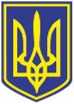 УКРАЇНАЧОРНОМОРСЬКИЙ МІСЬКИЙ ГОЛОВАР О З П О Р Я Д Ж Е Н Н Я     09.05.2024                                                               144        Керуючись статтями 26, 42, 46  Закону України «Про місцеве самоврядування в Україні»:І. Скликати  позачергову сорок шосту сесію Чорноморської міської ради Одеського району Одеської області VІII скликання  10 травня 2024 року  о 15.00   в приміщенні  міської  ради.ІІ. Рекомендувати для розгляду пленарного засідання позачергової  сорок шостої сесії Чорноморської  міської  ради  Одеського району Одеської області  VIIІ скликання  такі  питання: Міський голова 						     Василь ГУЛЯЄВПро скликання позачергової сорок шостої   сесії  Чорноморської  міської   ради Одеського району Одеської області VIІI скликання1.Інформація Чорноморської окружної прокуратури щодо стану законності на території, що знаходиться під юрисдикцією Чорноморської окружної прокуратури, у 2023 році.2.Про   внесення  змін  до Міської   цільової соціальної  програми  розвитку цивільного захисту Чорноморської міської територіальної громади на 2021-2025 роки, затвердженої рішенням Чорноморської міської  ради Одеського  району  Одеської області від 30.03.2021  № 27-VIII (зі змінами).3.Про внесення змін до Міської цільової програми підтримки Сил територіальної оборони Збройних Сил України, військових частин Збройних Сил України, Національної гвардії України, інших військових формувань та посилення  заходів громадської безпеки в умовах воєнного стану на території Чорноморської міської  ради Одеського району Одеської області на 2024 рік, затвердженої рішенням Чорноморської міської ради Одеського району Одеської області від 22.12.2023 № 516-VIII (зі змінами).4.Про внесення змін до Міської цільової програми зміцнення законності, безпеки та порядку на території Чорноморської міської територіальної громади "Безпечне місто Чорноморськ" на 2023-2024 роки, затвердженої рішенням Чорноморської міської ради  Одеського району Одеської області від 05.10.2023 № 449 – VIII (зі змінами).5.Про внесення змін до Міської  цільової  програми соціального захисту та надання соціальних  послуг населенню Чорноморської міської  територіальної  громади     на    2021-2025    роки,     затвердженої рішенням Чорноморської міської ради  Одеського  району Одеської області від 24.12.2020 № 16-VIII (зі змінами). 6.Про внесення змін до  Міської програми "Здоров'я населення Чорноморської міської територіальної громади на 2021-2025 роки", затвердженої рішенням Чорноморської міської ради Одеського району  Одеської області від 24.12.2020 № 17 –VIІІ (зі змінами).7.Про внесення змін до Міської цільової програми підтримки  здобуття професійної (професійно-технічної), фахової передвищої освіти на умовах регіонального замовлення у відповідних закладах освіти, що розташовані та діють на території Чорноморської міської  територіальної громади, на 2024 рік, затвердженої рішенням Чорноморської міської ради Одеського району Одеської області від 22.12.2023                            № 518-VIII (зі змінами). 8.Про внесення змін та доповнень до рішення Чорноморської міської ради Одеського району Одеської області від 22.12.2023 № 522–VІII "Про бюджет Чорноморської міської територіальної громади на 2024 рік" (зі змінами).9.Про внесення змін до  рішення Чорноморської міської ради Одеського району Одеської області від 12.04.2024 № 585 - VIII  «Про надання згоди та безоплатне прийняття до комунальної власності Чорноморської міської територіальної громади іншого окремого індивідуально визначеного майна  в рамках Проєкту «Підвищення ефективності роботи і підзвітності органів місцевого самоврядування» («ГОВЕРЛА»)».10.Про збільшення статутного капіталу та затвердження статуту комунального підприємства «Чорноморськводоканал» Чорноморської міської ради Одеського району  Одеської області в новій редакції.11.Про    затвердження   Положення  про     Почесного      громадянина  Чорноморської міської територіальної громади.12.Про внесення змін до рішення Чорноморської міської ради Одеського району Одеської області від 28.11.2023 № 497-VІII «Про затвердження плану діяльності Чорноморської міської ради Одеського району Одеської області з підготовки проєктів регуляторних актів на 2024 рік» (зі змінами).13.Про затвердження положення про управління освіти Чорноморської міської ради Одеського району Одеської області в новій редакції.14.Земельні правовідносини. 